Choose the word whose underlined part is pronounced differently from that of the others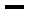 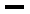 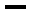 Question 7. If I were you, I ________ do something to prevent him from leaving here.A. will	B. would	C. did	D. doQuestion 8. I prefer________ a nine-to-five job to working shifts.A. do	B. did	C. doing	D. doesQuestion 9. What ________ if you come to the gallery next week?A. you would do	B. you will do	C. will you do	D. would you doQuestion 10. “Most people had moved to safe areas before the storm broke.” – “………..”How terrible! 				B. That’s a relief! 	  C. Oh dear! 					D. That’s shocking! Question 11. The roof of the building ________ before the rescue workers came.A. had damaged	B. damagedC. had been damaged	D. was damagedQuestion 12. There ________ more natural disasters in recent years than there used to be.A. were	B. have been	C. are		D. had beenQuestion 13. The noise ________ if we turned down the volume.A. decreases	B. decreased	C. will decrease	D. would decreaseQuestion 14. The famous Sydney Opera House ______ by millions of tourists since 1973.A. have been visited	B. has been visited	C. have visited	D. has visitedQuestion 15. The most ________ earthquake in Japan occurred in 1923.A. destroy	B. destruction	C. destructively	D. destructive* Choose the word that has the CLOSEST meaning to the underlined word Question 19. He has a unique talent which is writing with both hands at the same time.awesome 		B. perfect		 C. good 		D. special Question 20. Soil pollution happens when human activities destroy the Earth’s surface.A. Visual	B. Land	C. Thermal	D. RadioactiveChoose the word that has the OPPOSITE meaning to the underlined word Question 21. Homeless people have been moved to temporary accommodation.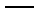 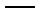 * Read the text and choose the suitable word to fill in each blankHave a walk (24) ________ a beach, listen to the sound of the sea waves, and suddenlyyou see a lot of rubbish on the beach. Pollution takes away all the (25) ________ of ourbeaches. I feel really very annoyed when I see plastic bags lying on the sand, cigarette ends buried in the sand, and soda cans floating in the sea.There are a lot of things that we can do. If we see rubbish, we should do our part in the protecting the land by (26) ________ it up and throwing it in dust bins. Moreover, we can form some kind of organization that helps to clean up the beaches. If everyone does their part, the beaches (27) _________ a wonderful and beautiful place.* Read the passage and choose the best answer for each questionMost of us think that great ideas were the result of genius thinking. However, many of the greatest discoveries and inventions in history began with very simple beginnings.In the 18th century, James Watt was boiling water at home. As the water began to boil, he suddenly noticed that the steam was pushing the lid of the kettle. From this, he created the steam engine.In ancient Greece time, Archimedes stepped into a bath tub and felt that water was being pushed out when he stepped in. This is how he came up with the idea of how to find the purity of gold.In the 17th century, Isaac Newton was sitting under a tree when an apple fell and hit him on the head. This is when he realized the pulling force of the earth - the gravity.   There are many other examples of how great ideas began with simple beginnings. What a      person needs to become an inventor are careful observation and a lot of hard work.Question 28. James Watt lived in ________.A. the 18th century	B. the 17th centuryC. the 20th century	D. the ancient Greece timeQuestion 29. Archimedes came up with the idea of how to find purity gold when _______.A. he was boiling water	B. he was finding goldC. he was hit by an apple	D. he was stepping into the bath tubQuestion 30. Many great ideas began with ________.A. genius thinking	B. a lot of hard workC. long time working in laboratories	D. simple beginningsQuestion 31. Which of the following is NOT true of inventors?A. They work extremely hard.		B. They have careful observation.C. They have simple thinking.		D. Their ideas began with simple beginnings.Question 32. Which of the following can be the best title for the passage?A. Great Ideas with Simple Beginnings.B. Steam Engines, Gold and Gravity.C. The greatest inventors in the world.D. James Watt, Archimedes and Isaac Newton.WRITING* Choose the best answer. 33. Mai said: “I need to buy a new shirt for my father”A. Mai said I need to buy a new shirt for my father.B. Mai said she needs to buy a new shirt for his father.C. Mai said she needed to buy a new shirt for his father.D. Mai said she needed to buy a new shirt for my father. 34. “Have you done your homework?” my teacher asked me.A. My teacher asked me had I done my homework.B. My teacher asked me if had I done my homework.C. My teacher asked me if I had done my homework.D. My teacher asked me if you had done your homework.35. There are so many bill boards in my neighborhood. I can’t enjoy the view.A. If there are so many bill boards in my neighborhood, I can enjoy the view. B. If there aren’t many bill boards in my neighborhood, I can enjoy the view. C. If there were so many bill boards in my neighborhood, I could enjoy the view. D. If there weren’t so many bill boards in my neighborhood, I could enjoy the view.  36. The animals get enough food. They grow very well. A. If the animals get enough food, they would grow very well.B. If the animals get enough food, they will grow very well.C. If the animals got enough food, they wouldn’t grow very well.D. If the animals got enough food, they will grow very well.37. The air is dirty. People’s health is bad.                   A. The dirty air results in people’s bad health.B. People’s bad health results in the dirty air.C. The dirty air makes people’s bad health.D. People’s bad health makes the dirty air. 38. Many kinds of fish are dead. The local pour waste into the lakes and rivers.A. Many kinds of fish are dead because of the local pour waste into the lakes and rivers.   B. Many kinds of fish are dead due to the local pour waste into the lakes and rivers.   C. Many kinds of fish are dead because the local pour waste into the lakes and rivers.   D. Many kinds of fish are dead lead to the local pour waste into the lakes and rivers.   39. The Government sent the victims of the earthquake lots of food and medicines.A. The victims of the earthquake was sent lots of food and medicines by the Government.B. The victims of the earthquake were sent lots of food and medicines by the Government.C. The victims of the earthquake had been sent lots of food and medicines by the Government.D. The victims of the earthquake have been sent lots of food and medicines by the Government. 40. Johnny will complete his drawing next week.A. Johnny’s drawing is completed next week.B. Johnny’s drawing won’t be completed next week.C. Johnny’s drawing has been completed next week.D. Johnny’s drawing will be completed next week.TRƯỜNG THCS LÝ THƯỜNG KIỆT                     NHÓM ANH 8ĐỀ THI CUỐI KỲ II – NĂM HỌC 2020 - 2021MÔN: TIẾNG ANH 8 HÌNH THỨC THI: ONLINEThời gian làm bài: 45 minutesQuestion 1. A. languageQuestion 1. A. languageB. collapseC. shakeD. aquaticQuestion 2. A. mudslideQuestion 2. A. mudslideB. dumpC. eruptD. bury* Choose the word which has a different stress pattern from the others* Choose the word which has a different stress pattern from the others* Choose the word which has a different stress pattern from the others* Choose the word which has a different stress pattern from the others* Choose the word which has a different stress pattern from the othersQuestion 3.A. poisonB. classicalC. pollutionD. logicalQuestion 4.A. repetitiveB. impoliteC. unhealthyC. unhealthyD. authority* Choose the best answer* Choose the best answerQuestion5.“________ I use your bike?” – “Yes. Go ahead.”“________ I use your bike?” – “Yes. Go ahead.”“________ I use your bike?” – “Yes. Go ahead.”A. MayB. MustC. ShouldD. MightQuestion 6. The plane ________ at 9 p.m next Sunday.Question 6. The plane ________ at 9 p.m next Sunday.Question 6. The plane ________ at 9 p.m next Sunday.Question 6. The plane ________ at 9 p.m next Sunday.A. has taken offA. has taken offB. will take offC. is going to take offC. is going to take offD. takes offQuestion 16.Which TV program ________ at 9 p.m. tomorrow?Which TV program ________ at 9 p.m. tomorrow?Which TV program ________ at 9 p.m. tomorrow?Which TV program ________ at 9 p.m. tomorrow?A. will you be watchingA. will you be watchingA. will you be watchingB. will you watchC. did you watchC. did you watchD. you will be watchingD. you will be watchingQuestion 17.Don’t drink the water taken from that stream. It’s ____ They dumped poisonDon’t drink the water taken from that stream. It’s ____ They dumped poisonDon’t drink the water taken from that stream. It’s ____ They dumped poisonDon’t drink the water taken from that stream. It’s ____ They dumped poisoninto the stream.into the stream.A. contaminantA. contaminantB. contaminatedC. contaminationD. contaminateQuestion 18.“How about organizing a Clean Day for our school?” –  “……..…..”“How about organizing a Clean Day for our school?” –  “……..…..”“How about organizing a Clean Day for our school?” –  “……..…..”“How about organizing a Clean Day for our school?” –  “……..…..”A. Why so?A. Why so?B. Oh yeah! I can’t believe it.B. Oh yeah! I can’t believe it.C. Are you kidding?C. Are you kidding?D. That’s a good idea!D. That’s a good idea!A. immediateA. immediateB. naturalB. naturalB. naturalB. naturalC. emergencyC. emergencyD. permanentD. permanent* Find the mistake in each of the following sentences* Find the mistake in each of the following sentences* Find the mistake in each of the following sentences* Find the mistake in each of the following sentences* Find the mistake in each of the following sentences* Find the mistake in each of the following sentences* Find the mistake in each of the following sentences* Find the mistake in each of the following sentences* Find the mistake in each of the following sentences* Find the mistake in each of the following sentences* Find the mistake in each of the following sentences* Find the mistake in each of the following sentencesQuestion 22.Thomas Edition was one of the greatest inventions of the world.Thomas Edition was one of the greatest inventions of the world.Thomas Edition was one of the greatest inventions of the world.Thomas Edition was one of the greatest inventions of the world.Thomas Edition was one of the greatest inventions of the world.Thomas Edition was one of the greatest inventions of the world.Thomas Edition was one of the greatest inventions of the world.Thomas Edition was one of the greatest inventions of the world.Thomas Edition was one of the greatest inventions of the world.Thomas Edition was one of the greatest inventions of the world.Thomas Edition was one of the greatest inventions of the world.Thomas Edition was one of the greatest inventions of the world.Thomas Edition was one of the greatest inventions of the world.Thomas Edition was one of the greatest inventions of the world.Question 23.AABCDQuestion 23.Food and blankets will give out to homeless people in 3 days.Food and blankets will give out to homeless people in 3 days.Food and blankets will give out to homeless people in 3 days.Food and blankets will give out to homeless people in 3 days.Food and blankets will give out to homeless people in 3 days.Food and blankets will give out to homeless people in 3 days.Food and blankets will give out to homeless people in 3 days.Food and blankets will give out to homeless people in 3 days.Food and blankets will give out to homeless people in 3 days.Food and blankets will give out to homeless people in 3 days.Food and blankets will give out to homeless people in 3 days.Food and blankets will give out to homeless people in 3 days.Food and blankets will give out to homeless people in 3 days.Food and blankets will give out to homeless people in 3 days.ABBCCDDQuestion 24.A. inB. onC. atD. overD. overQuestion 25.A. beautyB. beautifulC. beautifullyD. beautifyD. beautifyQuestion 26.A. pickB. pickingC. to pickD. to pickingD. to pickingQuestion 27.A. will beB. isC. would beD. wasD. wasTRƯỜNG THCS LÝ THƯỜNG KIỆT                     NHÓM ANH 8TRƯỜNG THCS LÝ THƯỜNG KIỆT                     NHÓM ANH 8TRƯỜNG THCS LÝ THƯỜNG KIỆT                     NHÓM ANH 8ĐÁP ÁN ĐỀ THI DỰ BỊ CUỐI KỲ II NĂM HỌC 2020 - 2021MÔN: TIẾNG ANH 8 ĐÁP ÁN ĐỀ THI DỰ BỊ CUỐI KỲ II NĂM HỌC 2020 - 2021MÔN: TIẾNG ANH 8 ĐÁP ÁN ĐỀ THI DỰ BỊ CUỐI KỲ II NĂM HỌC 2020 - 2021MÔN: TIẾNG ANH 8 1.C11.C21.D21.D31.C2.D12.B22.C22.C32.A3.C13.D23.B23.B33.C4.B14.B24.B24.B34.C5.A15.D25.A25.A35.D6.D16.A26.B26.B36.B7.B17.B27.A27.A37.A8.C18.D28.A28.A38.C9.C19.D29.D29.D39.B10.B20.B30.D30.D40.D